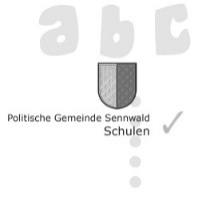 
Anmeldung SchulkinderKindName	……………………………………………………	Vorname 	………………………………………………
Adresse	……………………………………………………	PLZ Ort	………………………………………………
Geburtsdatum	……………………………………………………	Geschlecht	………………………………………………
Eintrittsdatum	……………………………………………………	Klasse	………………………………………………
Religionszugehörigkeit	……………………………………………………	Nationalität	………………………………………………
Bisheriger Wohnort/Land	……………………………………………………	Muttersprache	………………………………………………
Zuletzt besuchte Schule / Kontaktdaten bisherige Klassenlehrperson
……………………………………………………………………………………………………………………………………………………………………………
Bemerkungen (z.B. Fördermassnahmen)
……………………………………………………………………………………………………………………………………………………………………………
Besonderes (allg. Allergien, Lebensmittelallergien, Insektenallergien, Unverträglichkeiten, Asthma, etc.)
……………………………………………………………………………………………………………………………………………………………………………ErziehungsberechtigteName / Vorname und Adresse des Erziehungsberechtigten 1……………………………………………………………………………………………………………………………………………………………………………Mobil-Nr. ………………………………  Haustelefon-Nr. ………………………………  Geschäfts-Nr. ……………………………………Arbeitgeber …………………………………………………     E-Mail ……………………………………………………………………………………Name / Vorname und Adresse des Erziehungsberechtigten 2……………………………………………………………………………………………………………………………………………………………………………Mobil-Nr. ………………………………	Haustelefon-Nr. …………………………………	Geschäfts-Nr. …………………………………Arbeitgeber …………………………………………………………… 	E-Mail ………………………………………………………………………………Weiterer Notfallkontakt (allfällige Betreuungs- oder Kontaktperson) ……………………………………………………………………………………………………………………………………………………………………………Elterliche Sorge 	 beide Elternteile	 nur der Vater	 nur die Mutter
Es besteht eine Beistandschaft	 ja		 nein
Kontaktdaten Beistand	……………………………………………………………………………………………………
Übersetzer bei Beurteilungsgesprächen	 ja, Sprache …………………………………………	 neinGeschwisterVorname, Geburtsdatum, Klasse	Vorname, Geburtsdatum, Klasse	Vorname, Geburtsdatum, Klasse	Vorname, Geburtsdatum, Klasse	HinweisDie persönlichen Daten des Kindes und der Erziehungsberechtigten müssen übereinstimmen mit den amtlichen Daten der Politischen Gemeinde Sennwald (offizielle Schreibweise von Vorname/Nachname, wie bei Einwohneramt gemeldet) bzw. mit den gesetzlichen Bestimmungen (Sorgerecht). Änderungen von persönlichen Daten eines Schülers/einer Schülerin sind bei der Schulverwaltung und beim Einwohneramt meldepflichtig. Mit Ihrer Unterschrift bestätigen Sie die Richtigkeit der Angaben.Unter-schriftDatum	Unterschrift aller Erziehungsberechtigten
……………………………………………		………………………………………………………………………………………………………………………Ergänzungen zu Anmeldung Schulkinderdieses Formular bitte am 1. Schultag an Klassenlehrperson abgebenBetreuungZur Information an Klassenlehrperson (gilt nicht als Anmeldung)Mittagstisch        	 Mo          Di               Mi               Do               Fr            
Schülerhort	 Mo          Di               Mi               Do               Fr            
Anderer Betreuungsort	 Mo          Di               Mi               Do               Fr            ……………………………………………………………………………………………………………………………………………………………………………Veröffentlichung von FotosDie Schulen Sennwald berichten gerne über die Schule, den Schulbetrieb und besondere Anlässe. Solche Publikationen werden oft mit Fotos illustriert.Die Privatsphäre und das Recht am eigenen Bild sind uns wichtig! Wir achten deshalb bei externen Veröffentlichungen und bei Berichten auf der Schulwebseite 
www.schulen-sennwald.ch auf folgende Punkte: Wir nennen keine Namen von abgebildeten Schülerinnen und Schülern. Wie veröffentlichen keine Einzelfotos. Wir entfernen Bilder von der Webseite, wenn das von der abgebildeten Schülerin / dem abgebildeten Schüler oder den Eltern gewünscht wird. Wir sind mit der Veröffentlichung von Fotos unseres Kindes unter den erwähnten Bedingungen  einverstanden. 		 nicht einverstanden* Der Entscheid kann jederzeit widerrufen werden.* Es kann dennoch vorkommen, dass Ihr Kind (ohne Gesicht oder so klein, dass es nicht identifizierbar ist) auf einem Bild erscheint.Whatsapp Broadcast/ ChatUm einen direkten und unkomplizierten Informationsaustausch zu gewährleisten, ist es notwendig, dass Sie die Mobiltelefonnummern der Lehrpersonen speichern. Dadurch können wir Ihnen jederzeit mit dem Whatsapp Broadcast (einseitige Kommunikation) kurzfristige Mitteilungen zukommen lassen.Freiwillig: Des Weiteren besteht die Möglichkeit, einen Klassengruppenchat zu erstellen. Dieser soll rein schulisch, für Informationen von allgemeinem Interesse, genutzt werden. Es wäre von Vorteil, wenn jede Familie einmal vertreten ist. Natürlich dürfen sich auch beide Erziehungsberichtigte diesem Chat anschliessen. Wir sind mit dem Klassengruppenchat einverstanden 	 nicht einverstandenName / Tel.-Nummer 		Name / Tel.-Nummer 	Fotos von Ausflügen dürfen im Klassengruppenchat versendet werden einverstanden 	 nicht einverstandenUnter-schriftDatum	Unterschrift aller Erziehungsberechtigten………………………………………	………………………………………………………………………………………………………………………